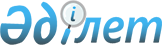 О внесении изменений в решение Жарминского районного маслихата от 10 июля 2018 года № 23/207–VI "Об утверждении Правил оказания социальной помощи, установления размеров и определения перечня отдельных категорий нуждающихся граждан"
					
			Утративший силу
			
			
		
					Решение Жарминского районного маслихата Восточно-Казахстанской области от 28 октября 2019 года № 39/317-VI. Зарегистрировано Департаментом юстиции Восточно-Казахстанской области 20 ноября 2019 года № 6290. Утратило силу решением Жарминского районного маслихата Восточно-Казахстанской области от 30 декабря 2020 года № 53/530-VI
      Сноска. Утратило силу решением Жарминского районного маслихата Восточно-Казахстанской области от 30.12.2020 № 53/530-VI (вводится в действие по истечении десяти календарных дней после дня его первого официального опубликования).

      Примечание РЦПИ.

      В тексте документа сохранена пунктуация и орфография оригинала.
      В соответствии с пунктом 2-3 статьи 6 Закона Республики Казахстан от 23 января 2001 года "О местном государственном управлении и самоуправлении в Республике Казахстан", постановлением Правительства Республики Казахстан от 21 мая 2013 года № 504 "Об утверждении Типовых правил оказания социальной помощи, установления размеров и определения перечня отдельных категорий нуждающихся граждан", статьями 26, 49 Закона Республики Казахстан от 6 апреля 2016 года "О правовых актах", Жарминский районный маслихат РЕШИЛ:
      1. Внести в решение Жарминского районного маслихата от 10 июля 2018 года № 23/207-VІ "Об утверждении Правил оказания социальной помощи, установления размеров и определения перечня отдельных категорий нуждающихся граждан" (зарегистрировано в Реестре государственной регистрации нормативных правовых актов за № 5-10-148, опубликовано в Эталонном контрольном банке нормативных правовых актов Республики Казахстан в электронном виде 9 августа 2018 года) следующие изменения:
      В Правилах оказания социальной помощи, установления размеров и определения перечня отдельных категорий нуждающихся граждан, утвержденных указанным решением:
      подпункт 4) пункта 6, подпункт 14) пункта 7, второй абзац пункта 8, приложение 1 , 2 и 3 исключить;
      подпункт 3) пункта 16  изложить в новой редакции:
      "3) сведения о составе лица (семьи) согласно приложению 1 к Типовым Правилам оказания социальной помощи, установления размеров и определения перечня отдельных категорий нуждающихся граждан, утвержденных постановлением Правительства Республики Казахстан от 21 мая 2013 года № 504 (далее – Типовые Правила);";
      пункт 19 изложить в новой редакции:
      "19. Участковая комиссия в течении двух рабочих дней со дня получения документов проводит обследование заявителя, по результатам которого составляет акт о материальном положении лица (семьи), подготавливает заключение о нуждаемости лица (семьи) в социальной помощи по формам согласно приложениям 2, 3 к Типовым Правилам и направляет их в уполномоченный орган или акиму города, поселка, сельского округа.".
      2. Настоящее решение вводится в действие по истечении десяти календарных дней после дня его первого официального опубликования.
					© 2012. РГП на ПХВ «Институт законодательства и правовой информации Республики Казахстан» Министерства юстиции Республики Казахстан
				
      Председатель сессии 

М. Оспанбаев

      Секретарь Жарминского районного маслихата 

А. Сахметжанова
